Как правильно общаться со сверстникамиКак складываются твои отношения со сверстниками, во многом зависит только от тебя. Конечно же, для создания авторитета всегда будут важны твои знания и умения, твой внешний вид, чувство юмора. Но умение себя вести, быть тактичным и внимательным с окружающими всё-таки является едва ли не самым важным. Ты можешь многое уметь и знать, но если не научишься принятому общению с людьми, они не захотят тебя ни слушать, ни восхищаться твоими достижениями.В общении не может быть незначительных мелочей. Каждому человеку в любом возрасте приятно общаться с вежливым, воспитанным и предупредительным человеком.Некрасиво, к примеру, заглядывать без разрешения в тетрадь своего соседа по парте. Нельзя читать чужие письма, личные дневники. Невежливо стоять за спиной у человека, который работает на компьютере.Даже если в написанном письме (на бумаге или на компьютере) нет ничего секретного, не каждому приятно, чтобы кто-то читал слова, предназначенные для другого человека.Некоторые ребята в общении почему-то не называют друг друга по именам, а придумывают своим одноклассникам различные прозвища. Чаще всего школьные прозвища образовываются, конечно же, от фамилии. Например, Скворцов, Степанов, Белов, Фролов и Морозов автоматически становятся в школе просто Скворцом, Стёпой, Белым, Фролом и Морозом. Одни ребята гордятся своим прозвищем, а другим совершенно безразлично, как их называют.Но есть немало впечатлительных и застенчивых детей, которые болезненно переживают и даже страдают от подобного к ним обращения и очень стыдятся своего прозвища. Бывает даже, что от подобных страданий и огорчений у них происходят нервные срывы. Нередки случаи, когда обидные прозвища и сложные отношения со сверстниками становятся причиной заикания. А некоторые близорукие ребята отказываются носить очки только по той причине, что их станут дразнить очкариками или ботаниками.Многим ребятам даже и в голову не приходит, что их одноклассник из-за данного ему прозвища переживает и плачет.Конечно, только очень неумным и злым людям доставляет удовольствие причинять другому обиды. Чаще всего ребята делают это не со зла. Но прежде чем награждать кого-либо прозвищем, вспомни, что у человека есть имя. Для каждого из нас имя значит очень многое. Родители долго его выбирали, надеясь, что оно принесёт их ребёнку удачу в жизни. Некрасиво и невежливо называть своих друзей по фамилии или заменять имя глупым или обидным прозвищем.Для того чтобы складывались хорошие отношения с друзьями и одноклассниками, обрати внимание на эти советы.Правила общения с одноклассниками• проявляй внимание к своим друзьям и одноклассникам, старайся, чтобы твои слова и поступки не обидели их;• никогда не смейся над физическими недостатками людей;• всегда и во всём помогай младшим и слабым;• не забывай поблагодарить за оказанную тебе услугу;• не придумывай никому обидных прозвищ;• если ты сам страдаешь от привязавшегося к тебе прозвища, не отзывайся на него; может, тогда твой обидчик вспомнит твоё имя;• если товарищ одолжил тебе что-либо, отдай ему это в обещанный срок, не дожидаясь, пока он тебе об этом напомнит;• всегда выполняй данные тобой обещания;• никогда не обещай того, чего выполнить не сможешь;• дорожи своим словом: твои друзья должны знать, что на тебя во всём можно положиться, что ты всегда держишь слово;• всегда будь точным: неточность — это прежде всего невежливость;• никогда не подслушивай чужие разговоры и не читай чужие письма;• никогда не проявляй к людям неуважения, бесцеремонности, дерзости, грубости или хамства.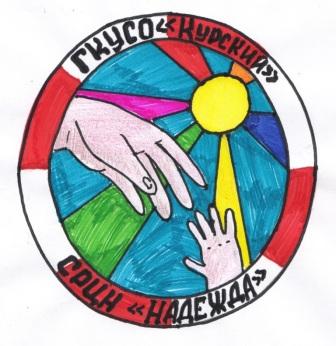 Ставропольский край                Курский район                   ст. Курская                   ул. Мира, 30Тел. 8(87964)6- 50-97Факс 8(87964)6-50-96Официальный сайт: курский-срцн.ru.Воспитатель отделения социальной реабилитацииЛяпина Ю.В.ГКУСО «Курский СРЦН «Надежда»Общение со сверстниками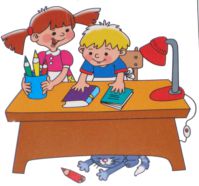 Советы детямст. Курская                               2017 год